
NOMINATION: FCI ALL-BREED INTERNATIONAL JUDGE
Please send this form DULY FILLED IN to: grimmelprez.m@fci.be for FINAL APPROVAL 
whenever a new judge is nominated as FCI all-breed international judgeName, address & logo 
of your national canine organisationName, address & logo 
of your national canine organisationName, address & logo 
of your national canine organisationName, address & logo 
of your national canine organisationJudge number                                         (in FCI Show Judges Directory)e.g. 15778Last name  XXXFirst name XXXAddress XXXAddress XXXAddress XXXPost code XXXCity  XXXCountry of legal residence XXXKennel club / Country in charge	BELGIUM	Nomination for his/her FIRST BREEDNomination for his/her FIRST BREEDFCI breed number 166FCI breed (original breed name) DEUTSCHER SCHÄFERHUNDDate08/01/2002Kennel club / Country in charge BELGIUMNomination for his/her FIRST GROUPNomination for his/her FIRST GROUPFCI group group 1Date14/03/2004Kennel club/Country in charge BELGIUMNomination as FCI ALL-BREED INTERNATIONAL JUDGENomination as FCI ALL-BREED INTERNATIONAL JUDGEDate18/04/2014Kennel club / Country in charge BELGIUMCountry, Place, date: Belgium, Brussels, 25/04/2014The undersigned hereby certify that the information above are correct.The undersigned hereby certify that the information above are correct.JudgePerson in charge in your kennel club(Last name, First name)(Last name, First name)SignatureSignature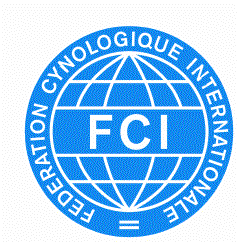 